Using money1.3 Select notes and coins to pay for items1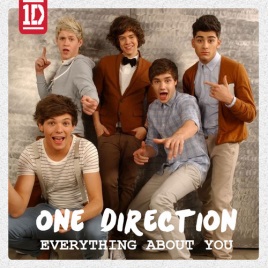 £27.70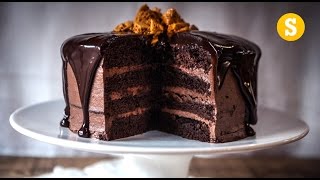 £13.45£35.20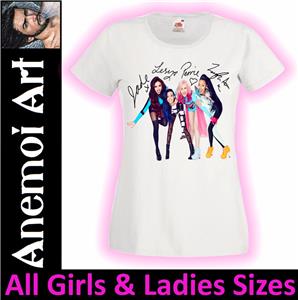 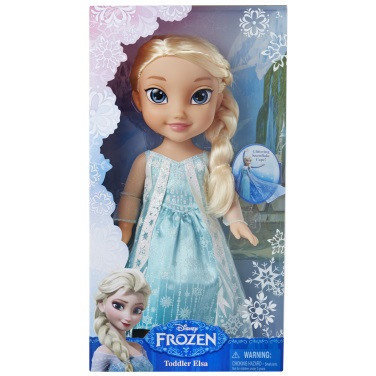 £44.15£32.60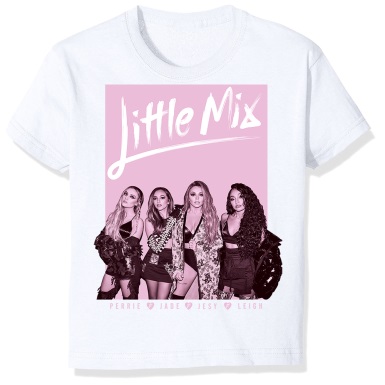 £51.85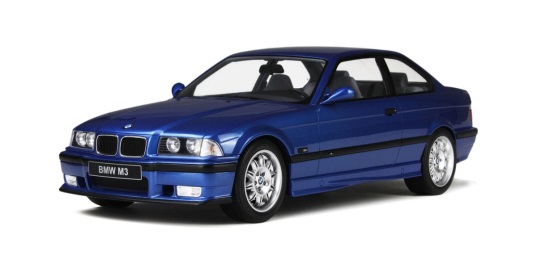 £69.40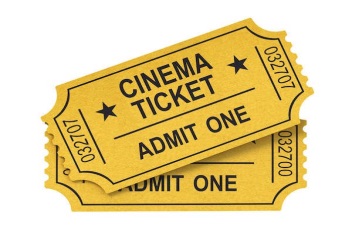 £11.95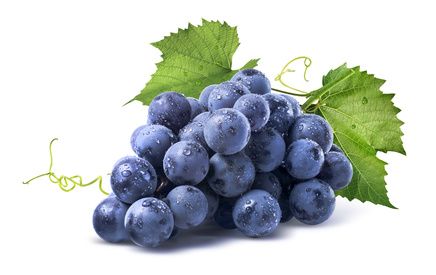 